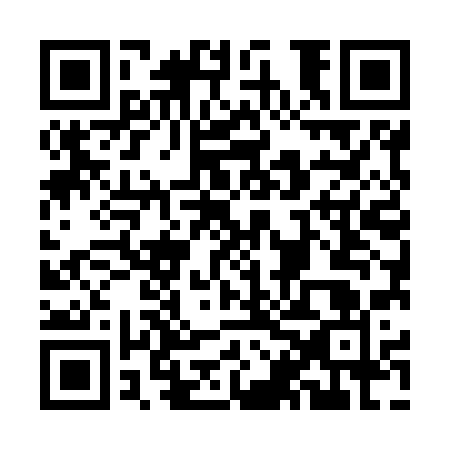 Ramadan times for Masvingo, ZimbabweMon 11 Mar 2024 - Wed 10 Apr 2024High Latitude Method: NonePrayer Calculation Method: Muslim World LeagueAsar Calculation Method: ShafiPrayer times provided by https://www.salahtimes.comDateDayFajrSuhurSunriseDhuhrAsrIftarMaghribIsha11Mon4:444:445:5812:073:316:156:157:2412Tue4:454:455:5812:063:316:146:147:2313Wed4:454:455:5912:063:306:136:137:2314Thu4:454:455:5912:063:306:126:127:2215Fri4:464:465:5912:063:306:126:127:2116Sat4:464:465:5912:053:296:116:117:2017Sun4:464:466:0012:053:296:106:107:1918Mon4:474:476:0012:053:296:096:097:1819Tue4:474:476:0012:043:286:086:087:1720Wed4:474:476:0112:043:286:076:077:1621Thu4:484:486:0112:043:286:066:067:1522Fri4:484:486:0112:033:276:056:057:1423Sat4:484:486:0112:033:276:056:057:1424Sun4:494:496:0212:033:276:046:047:1325Mon4:494:496:0212:033:266:036:037:1226Tue4:494:496:0212:023:266:026:027:1127Wed4:494:496:0312:023:256:016:017:1028Thu4:504:506:0312:023:256:006:007:0929Fri4:504:506:0312:013:255:595:597:0830Sat4:504:506:0312:013:245:595:597:0731Sun4:504:506:0412:013:245:585:587:071Mon4:514:516:0412:003:235:575:577:062Tue4:514:516:0412:003:235:565:567:053Wed4:514:516:0412:003:225:555:557:044Thu4:514:516:0512:003:225:545:547:035Fri4:524:526:0511:593:215:535:537:026Sat4:524:526:0511:593:215:535:537:027Sun4:524:526:0611:593:205:525:527:018Mon4:524:526:0611:583:205:515:517:009Tue4:534:536:0611:583:205:505:506:5910Wed4:534:536:0611:583:195:495:496:58